References [D3.1] Antonio Skarmeta, “CyberSec4Europe D3.1: Common Framework Handbook 1”, 2019[D3.2] S. Krenn, “CyberSec4Europe D3.2: Cross Sectoral Cybersecurity Building Blocks”, 2020.[D3.3] Davy Preuveneers, “CyberSec4Europe D3.3:  Research challenges and requirements to manage digital evidence”, 2020. [D3.6] Boštjan Kežmah, “CyberSec4Europe D3.6: Guidelines for GDPR Compliant User Experience”, 2020. [D3.11] Alessandro Sforzin, “CyberSec4Europe D3.11: Definition of Privacy by Design and Privacy Preserving Enablers”, 2020.[D3.12] A. Hita and A. Skarmeta, “CyberSec4Europe D3.12: Common Framework Handbook 2”, 2021.[D3.13] João Resende (Editor) “CyberSec4Euope  D3.13: Updated version of enablers and components”, 2022.[D3.14] Massimo Guarascio and Giuseppe Manco, “CyberSec4Europe D3.14: Cooperation with Threat Intelligence Services for deploying adaptive honeypots”,  2021[D3.15] J. Resende, “CyberSec4Europe D3.15: Proactive approaches for secure software development”,  2021.[D3.17] Célia Martinie, “CyberSec4Europe D3.17: Integration To Demonstration Cases”,  2021.[D3.21] Liliana Pasquale and Alzubair Hassan, “CyberSec4Europe D3.21: Framework To Design And Implement Adaptive Security Systems”,  2022.[D3. 6] B. Kežmah “CyberSec4Europe D3.6: Guidelines for GDPR Compliant User Experience”, 2020.[D4.5] E. Markatos “CyberSec4Europe D4.5: Research and Development Roadmap III”,  2022.[D5.2] A. Sforzin “CyberSec4Europe D5.2: Specification and Set-up Demonstration case Phase 1”,  2020. [D5.4] A. Sforzin “CyberSec4Europe D5.4: Requirements Analysis of Demonstration Cases Phase 2”,  2021. [D5.5] A. Sforzin, “CyberSec4Europe D5.5: Specification and set-up Demonstration case Phase 2” 2021. [ISO/IEC 27551] ISO/IEC 27551:2021 Information security, cybersecurity and privacy protection — Requirements for attribute-based unlinkable entity authentication[ISO/IEC 23264-1] ISO/IEC 23264-1:2021 Information security — Redaction of authentic data — Part 1: General[ISO/IEC 20009-3] ISO/IEC 20009-3:2022 Information security — Anonymous entity authentication — Part 3: Mechanisms based on blind signaturesAnnex A: QuestionnaireIn the following pages we list the questionnaire that we circulated: 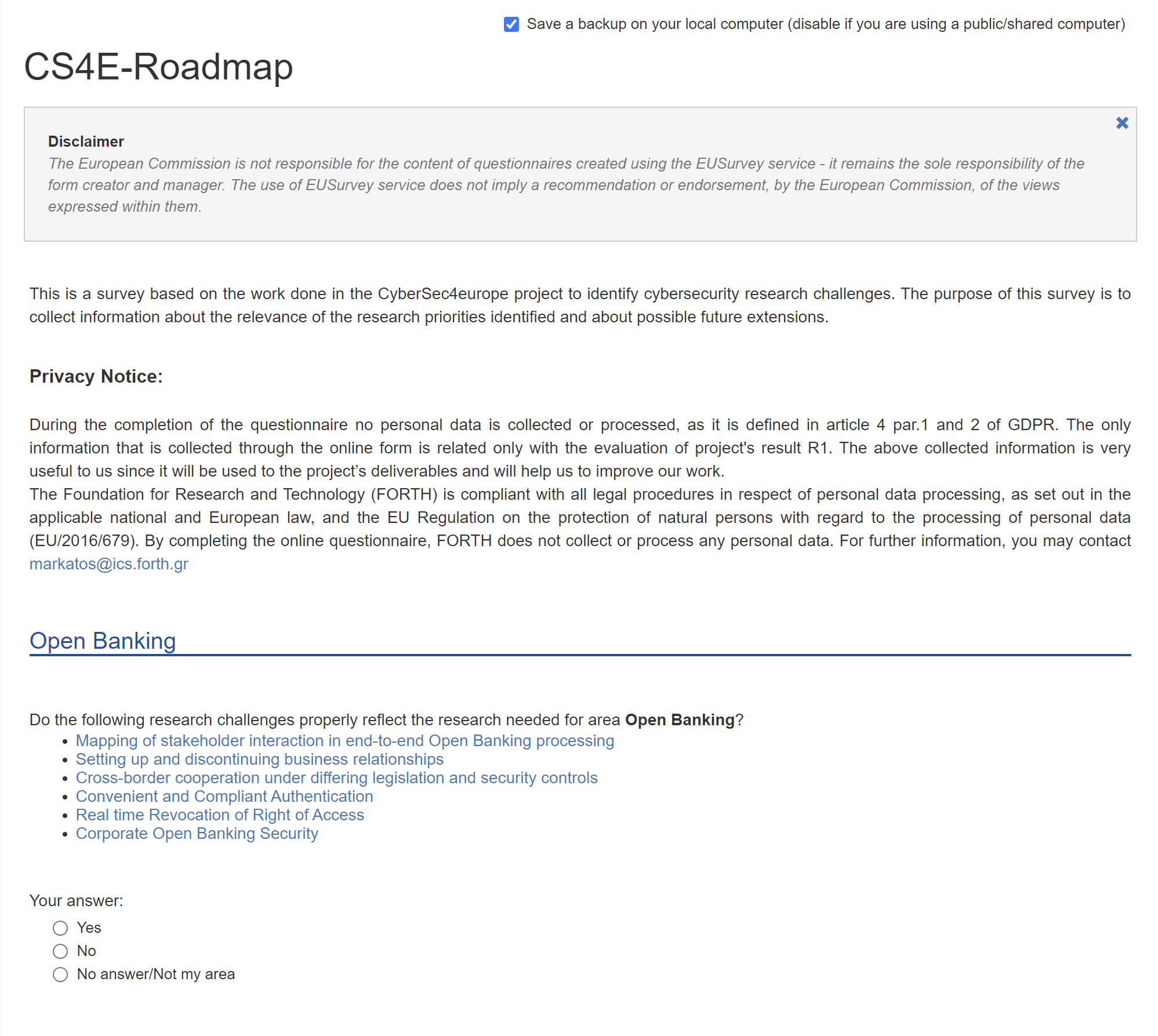 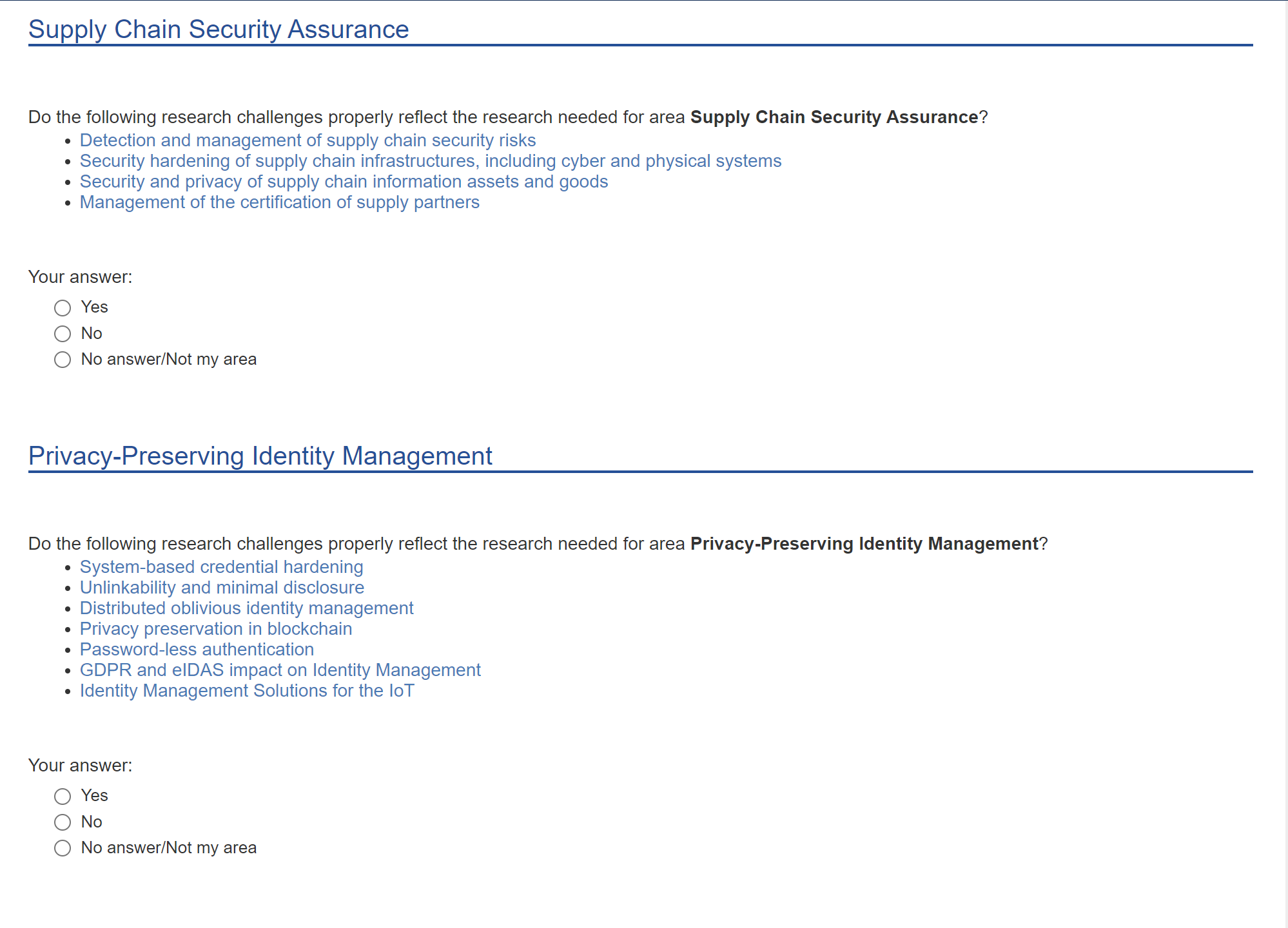 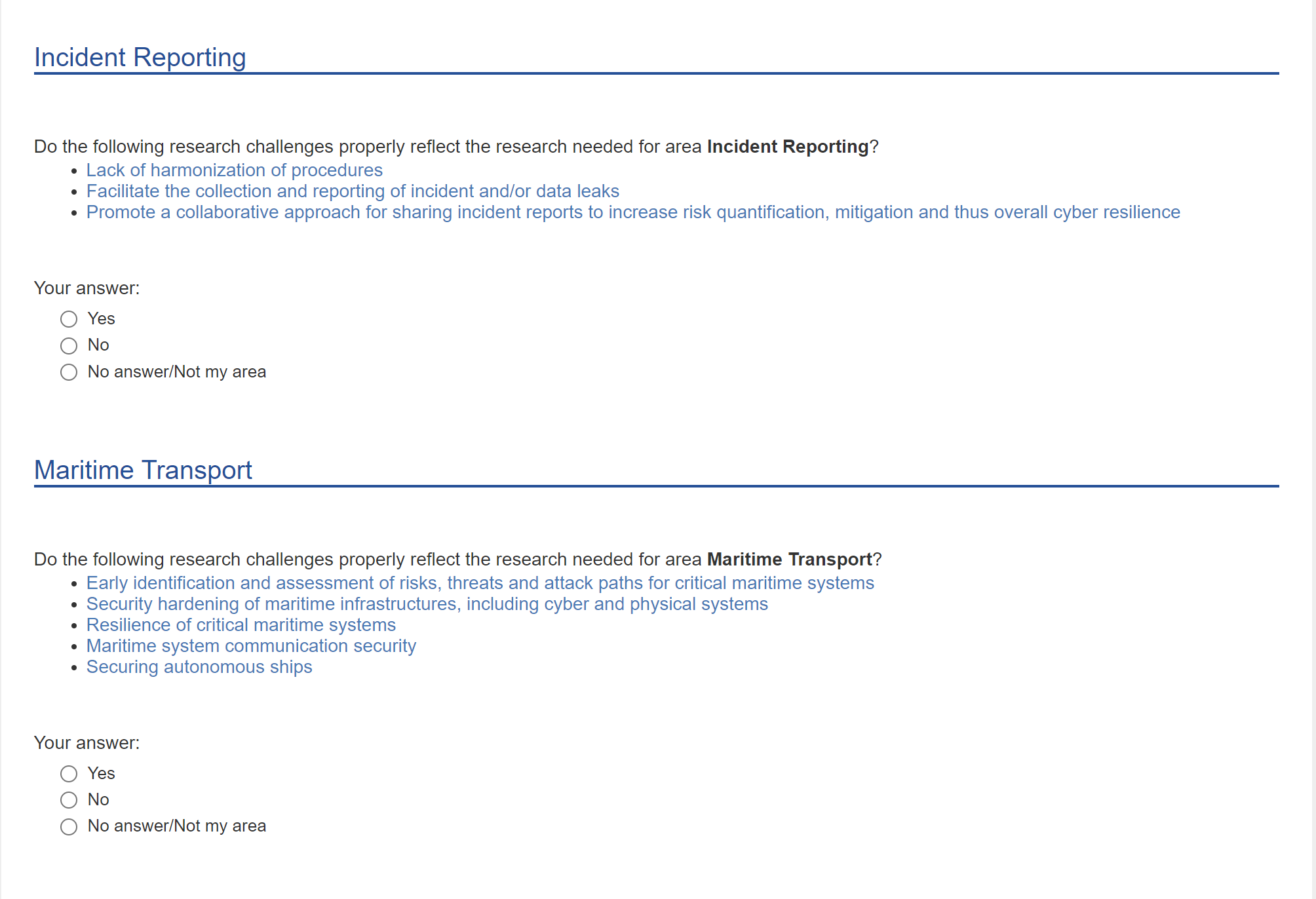 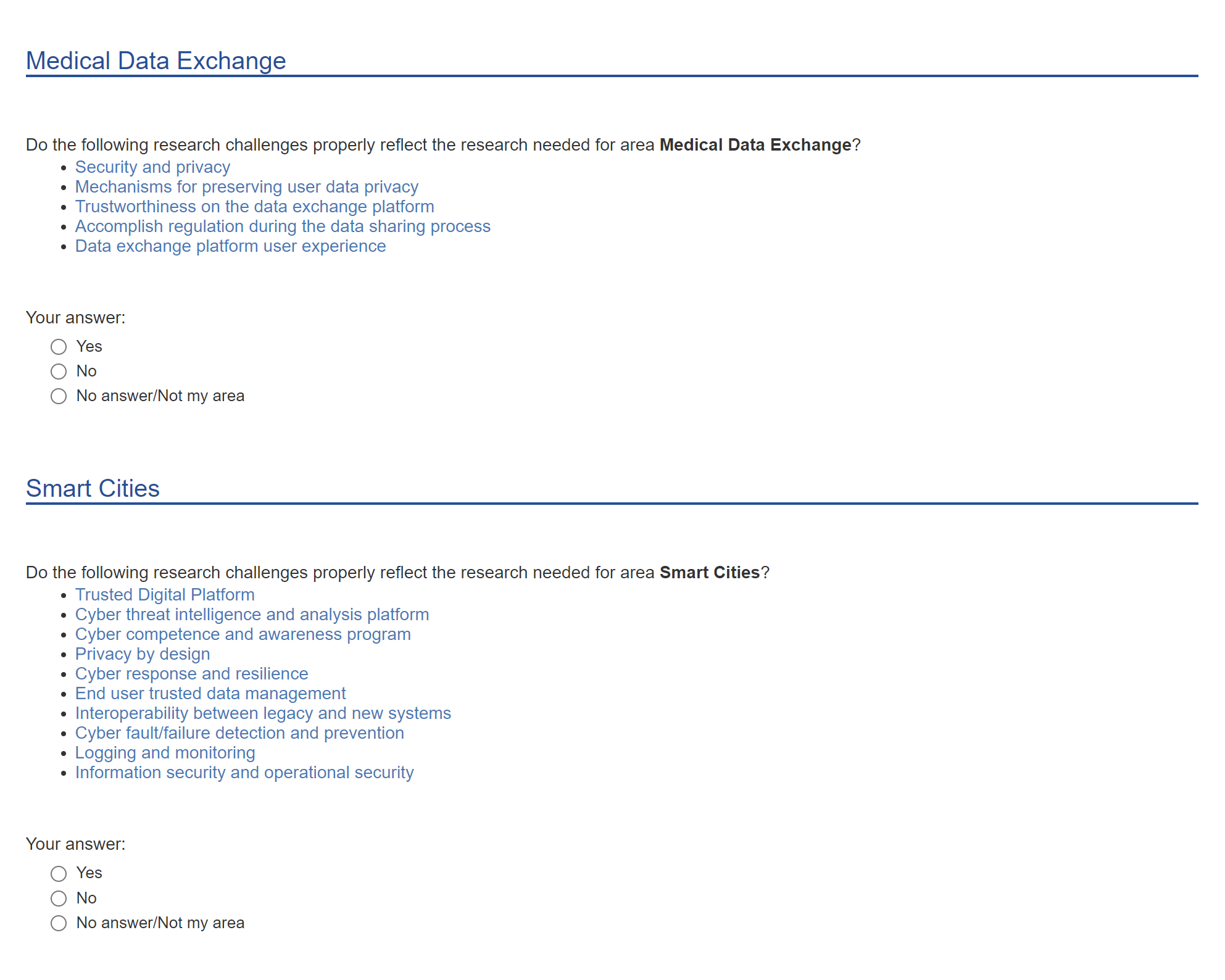 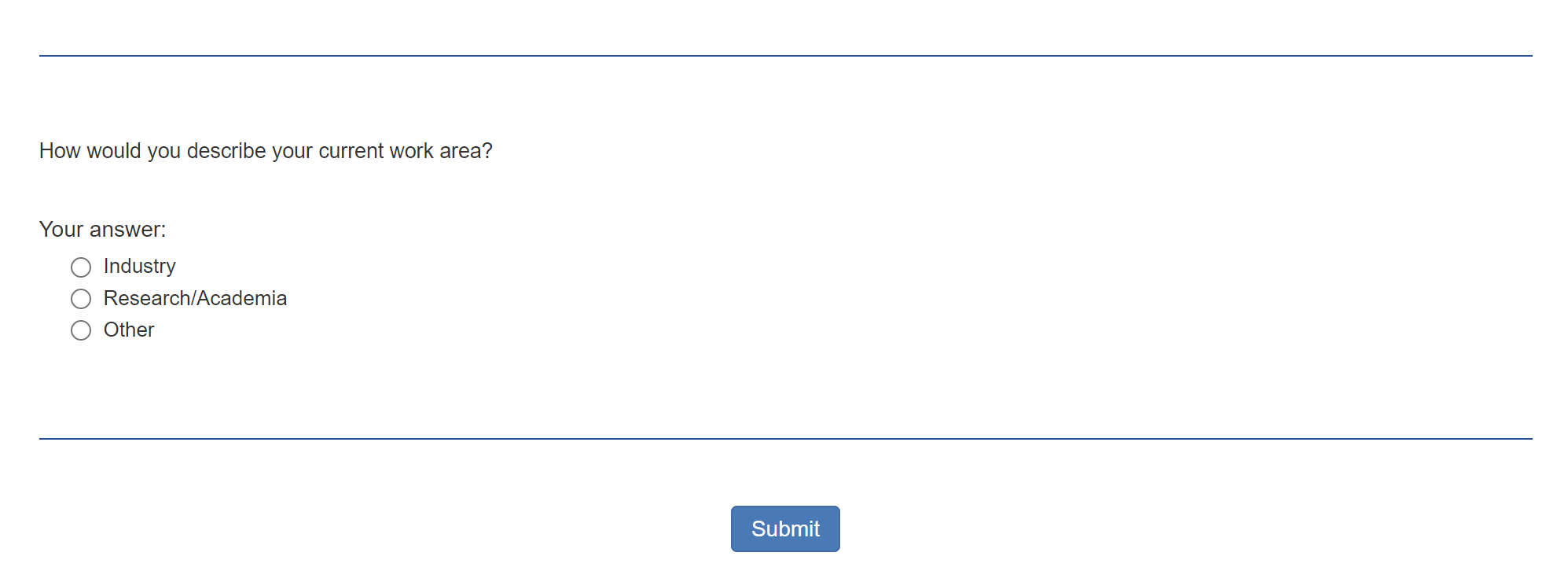 Proposal No. 830929Project start: 1 February 2019Call H2020-SU-ICT-03-2018Project duration: 47 months